본 지원서를 zion.peopleteam@gmail.com으로 보내주세요. 지원해 주셔서 감사합니다.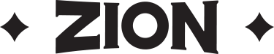 이력서 Resume  이력서 Resume  이력서 Resume  이력서 Resume  이력서 Resume  이력서 Resume  이력서 Resume  이력서 Resume  이력서 Resume  이력서 Resume  이력서 Resume  인적사항성명성명( 사 진 )생년월일생년월일MBTI 유형MBTI 유형MBTI 유형( 사 진 )현주소현주소지원분야지원분야지원분야( 사 진 )연락처연락처( 사 진 )이메일지원내용지원동기를 구체적으로 작성해주십시오. (400자 미만)지원동기를 구체적으로 작성해주십시오. (400자 미만)지원동기를 구체적으로 작성해주십시오. (400자 미만)지원동기를 구체적으로 작성해주십시오. (400자 미만)지원동기를 구체적으로 작성해주십시오. (400자 미만)지원동기를 구체적으로 작성해주십시오. (400자 미만)지원동기를 구체적으로 작성해주십시오. (400자 미만)지원동기를 구체적으로 작성해주십시오. (400자 미만)직무관련교육사항교육사항최종학력전공경력사항경력사항근무기간근무기간기관명기관명직위직위담당업무담당업무기술사항/ 자격증기술사항/ 자격증기술사항/ 자격증기술사항/ 자격증기술사항/ 자격증기술사항/ 자격증다른 사람과 구별된 자신만의 강점 1가지와 약점 1가지는 무엇입니까? (200자 미만)다른 사람과 구별된 자신만의 강점 1가지와 약점 1가지는 무엇입니까? (200자 미만)다른 사람과 구별된 자신만의 강점 1가지와 약점 1가지는 무엇입니까? (200자 미만)다른 사람과 구별된 자신만의 강점 1가지와 약점 1가지는 무엇입니까? (200자 미만)다른 사람과 구별된 자신만의 강점 1가지와 약점 1가지는 무엇입니까? (200자 미만)다른 사람과 구별된 자신만의 강점 1가지와 약점 1가지는 무엇입니까? (200자 미만)다른 사람과 구별된 자신만의 강점 1가지와 약점 1가지는 무엇입니까? (200자 미만)다른 사람과 구별된 자신만의 강점 1가지와 약점 1가지는 무엇입니까? (200자 미만)자신에게 있어서 직장생활의 의미를 써주십시오. (200자 미만)자신에게 있어서 직장생활의 의미를 써주십시오. (200자 미만)자신에게 있어서 직장생활의 의미를 써주십시오. (200자 미만)자신에게 있어서 직장생활의 의미를 써주십시오. (200자 미만)자신에게 있어서 직장생활의 의미를 써주십시오. (200자 미만)자신에게 있어서 직장생활의 의미를 써주십시오. (200자 미만)자신에게 있어서 직장생활의 의미를 써주십시오. (200자 미만)자신에게 있어서 직장생활의 의미를 써주십시오. (200자 미만)위 사항은 사실과 틀림없음을 확인합니다.위 사항은 사실과 틀림없음을 확인합니다.위 사항은 사실과 틀림없음을 확인합니다.위 사항은 사실과 틀림없음을 확인합니다.위 사항은 사실과 틀림없음을 확인합니다.위 사항은 사실과 틀림없음을 확인합니다.위 사항은 사실과 틀림없음을 확인합니다.위 사항은 사실과 틀림없음을 확인합니다.위 사항은 사실과 틀림없음을 확인합니다.위 사항은 사실과 틀림없음을 확인합니다.위 사항은 사실과 틀림없음을 확인합니다.20      년      월      일20      년      월      일20      년      월      일20      년      월      일20      년      월      일지원자 : 홍길동 (인)지원자 : 홍길동 (인)지원자 : 홍길동 (인)지원자 : 홍길동 (인)지원자 : 홍길동 (인)지원자 : 홍길동 (인)